Een didactische training met impact Voor wie is de training bedoeld?  Voor beroepsopleidingen die werken met docenten uit het beroepenveld en behoefte hebben aan nieuwe didactische mogelijkheden en methodes die in de lespraktijk  echt werken.    Voor docenten die vanuit hun beroep, een training of een cursus willen ontwikkelen en begeleiding kunnen gebruiken bij het overdragen van de kennis in de vorm van een lessenserie of een syllabus.    Wat kunt u concreet verwachten? Een op maat gemaakte training met een unieke invalshoek; ik heb in mijn leven tientallen didactische trainingen gehad van dure bureaus. En bij de meeste trainingen waren meerdere cursisten niet tevreden en deden vervolgens weinig met de inhoud van de training. Wat zonde van de tijd, het geld en de onbenutte mogelijkheden. Jarenlang heb ik toegewerkt naar het moment waarop ik voldoende ervaring en kennis had om dit soort trainingen op een betere manier vorm te geven en dat moment is nu gekomen.   Op maatDe training wordt op maat gemaakt; in een oriënterend gesprek, bespreken we de aandachtspunten van de lessen of de opbouw van de opleiding. Samen komen we tot een plan. Eerst een voorstel op papierUiteraard wilt u wel eerst even kijken hoe de ideeën er op papier uitzien, want u wilt wel zeker weten of de cursusdag professioneel in elkaar zit. Aan de hand van het geschreven voorstel, kunt u dit heel goed inschatten: ik beschrijf de verschillende onderdelen, de leerdoelen en de werkvormen die ik gebruik. Hoe zorg ik voor resultaat?Ik werk altijd met opdrachten en casussen vanuit de praktijk van de opleiding. Ik observeer een aantal lessen, ik bekijk lesmateriaal of ik spreek met een aantal docenten, zodat ik weet waar zij tegenaan lopen en waar de leerbehoeftes zitten . Op deze manier kan ik namelijk echt een praktijkgerichte training aanbieden.  Een training die van bovenaf wordt opgelegd zonder dat de deelnemers hierbij worden betrokken, heeft een grote kans van mislukken. Daarnaast is het belangrijk om concrete afspraken te maken over het ons doel: wanneer bent u als opdrachtgever tevreden? Op een cursusdag geef ik de aanzet, zorg ik ervoor dat het balletje gaat rollen. Als u bijvoorbeeld vindt dat de docenten zelfstandig in staat moeten zijn om met de inhoud van de training verder aan de slag te gaan, dan volstaat een dag. Mocht u de wens hebben dat zaken uit de cursus  echt verder worden ontwikkeld en in de opleiding worden geïmplementeerd (bijvoorbeeld bij de ontwikkeling van rubrics), dan maken we afspraken over een vervolgtraject.       De praktijk staat centraalOp de cursusdag staat de praktijk centraal: docenten gaan dus echt aan de slag met het ontwikkelen en dat werkt! De deelnemers gaan over die belangrijkste eerste drempel heen, want ik begeleid hen bij mogelijke obstakels. Op deze manier voorkom ik dat de deelnemers naar huis gaan met een hoop informatie, maar hier in de hectiek van een gewone werkdag, vervolgens niets meer mee doen. Bij een training die ik gaf over het effectief gebruiken van Kahoot! heeft negentig procent van de deelnemers een opdracht met deze app verder ontwikkeld en voor de eigen cursus gebruikt.     Differentiatie Ik heb weleens een training meegemaakt over het voeren van gesprekken met studenten, terwijl een collega en ik reeds een driedaagse cursus gesprekstechnieken hadden gevolgd; de training was voor ons een grote herhaling. In mijn jarenlange ervaring als docent heb ik geleerd om te differentiëren en dit kan ik ook doen tijdens mijn trainingen. De basis van mijn trainingenCursisten, studenten en leerlingen waarderen het in mij dat ik altijd snel contact met hen maak. Ik ben open en eerlijk, ook over mijn tekortkomingen (soms kan ik bijvoorbeeld chaotisch zijn) en dat schept een band. Ik zorg voor de belangrijke voorwaarden die nodig zijn voordat er echt wordt geleerd: een goede sfeer, humor en dynamiek.  Rijkelijk aanbod van lesmateriaal Als ik een training didactiek geef, dan is het wel handig dat ik het goede voorbeeld geef. Ik werk met  diverse, soms heel creatieve werkvormen en een gevarieerd aanbod van lesmateriaal.       Mogelijke onderwerpen voor de training Onderstaande lijst is niet compleet, want er zijn nog tientallen mogelijkheden om aan alle wensen te voldoen. Ik heb de lijst zo samengesteld, zodat de meest voorkomende knelpunten aan bod komen. De kunst van voorkennis activeren Vaak stellen docenten de vraag aan de groep: ‘Wie weet ..’. Maar wordt op deze manier de voorkennis van alle deelnemers geactiveerd? Ik laat een aantal werkvormen zien en apps die hiervoor kunnen worden ingezet, want vergis u niet, in het leerproces is dit een heel belangrijk fase.  Een lesopzet ontwikkelen aan de hand van leerdoelenHoe bereid je een goede les voor en waar moet je mee rekening houden? Bij dit onderwerp krijgen de deelnemers diverse mogelijkheden te zien voor de opbouw van een les. Het is belangrijk dat er aan de hand van succescriteria wordt toegewerkt naar de leerdoelen van de les op weg naar en groter einddoel .     Leerdoelen formuleren en controleren Bij de opzet van de lessen is het belangrijk om eerst de leerdoelen te bepalen. Deze worden geformuleerd vanuit de eindtermen (bijvoorbeeld vanuit de exameneisen of vanuit de kern van het onderwerp). Maar hoe formuleer je een goed, haalbaar leerdoel? Aan het eind van de les zouden deze gecontroleerd moeten worden maar dit wordt weleens vergeten. Ik laat zien hoe een docent dit eenvoudig kan controleren en wat hij/zij kan doen indien de leerdoelen niet zijn behaald. Online  lesgeven Hoe gaat dat in zijn werk? Ik heb tijdens het begin van de coronaperiode gemerkt dat vele docenten hiermee - zeer terecht - worstelen. Ook na een aantal dure webinars over online didactiek, bleven docenten vasthouden aan de vertrouwde PowerPoints. Ondertussen is er veel onderzoek gedaan wat nu de basis ingrediënten zijn voor een effectieve online les. En deze heb ik.                       (Online) gesprekken voeren Wat zijn de basisprincipes voor een effectief gesprek met een student of een cursist? Het is bijvoorbeeld erg belangrijk om rapport te maken, maar daar wordt niet altijd aandacht aan besteed. En welke vragen stel je om boven water te krijgen wat een student nu net niet zegt? Vanuit mijn coachingsachtergrond leer ik de deelnemers de essentiële basisprincipes die professionele coaches ook gebruiken. Een ander belangrijk aspect is het geven van feedback, want een compliment is in het onderwijs niet altijd op zijn plaats.       Gepersonaliseerd lerenHierover is heel veel geschreven en vele scholen zijn hiermee aan het experimenteren. De deelnemers maken een leerkwadrant en ervaren hoe deze vorm van leren werkt. Ook Flipping the classroom is een werkvorm die kan worden ingezet voor gepersonaliseerd leren.  Uiteraard evalueren we de lesdag en maken we concrete afspraken over het vervolg.  RubricsVroeger werden er met name summatieve toetsen afgenomen (bijvoorbeeld een schriftelijke overhoring, een repetitie, een tentamen of een examen), maar tegenwoordig wordt er gelukkig steeds meer aandacht besteed aan formatieve toetsen; dit zijn geen officiële toetsen voor een cijfer, maar een soort van tussentoetsen die inzicht geven in de ontwikkeling van de studenten. Feedback op formatieve toetsen gaat veel meer over hoe mensen leren en waar ze staan op weg naar het leerdoel en wordt gegeven tijdens het leerproces en niet pas achteraf in de vorm van een resultaat.                                 Eenvoudig voorbeeld van een rubric, waarin de liefdespartner wordt beoordeeld … De basismodellen voor een lesEr zijn meerdere lesmodellen in omloop en twee modellen worden - door hun effect - veel gebruikt. Maar hoe kun je deze modellen nu effectief inzetten in de les? Tijdens de training gaan de deelnemers actief aan de slag met het VUT-model en het ABCD-model.         Het hoogste leerrendement In het onderwijs zijn we vaak bezig met het overdragen van kennis en veel minder met de manier waarop een mens leert. Waarom zijn leer- en denk strategieën zo belangrijk en hoe kun je daar op een praktische manier vorm aan geven? En hoe kun je tijdens de les inspelen op de verschillende leerniveaus? Door het ervaren worden de deelnemers zich hiervan bewust, zonder dat zij ingewikkelde theorieën hoeven te leren en makkelijk een vertaling kunnen maken naar de eigen lessen.                      Digitale tools Kahoot!, Prezi, Mentimeter, Google Classroom, Miro, er zijn honderden verschillende apps met allerlei verschillende mogelijkheden voor het onderwijs. Aan de hand van de leerbehoefte kunnen de deelnemers aan de slag met apps die zij kunnen gebruiken tijdens de les, maar ook apps die kunnen worden ingezet voor onderwijs op afstand. Denk hierbij aan instructiefilmpjes maken, digitaal opdrachten laten inleveren of het geven van online feedback.Waarvoor kunt u nog meer bij mij aankloppen?  U kunt ook bij mij terecht voor input over de vormgeving van de opleiding, advies over een digitale leeromgeving (ELO)  of het ontwikkelen van toetsen.  Alleen al een brainstorm kan voor u een verademing zijn: nieuwe inzichten van een deskundige die alles met een frisse, enthousiaste blik bekijkt, dat kan zomaar iets moois opleveren.                  Kop koffie drinken? Neemt u dan met mij contact op, ik ben gek op espresso. Telefoon: 06-15443385datishet@ziggo.nlWilt u eerst meer over mij te weten komen? Ga dan even naar mijn website: datishet.com Met vriendelijke groet,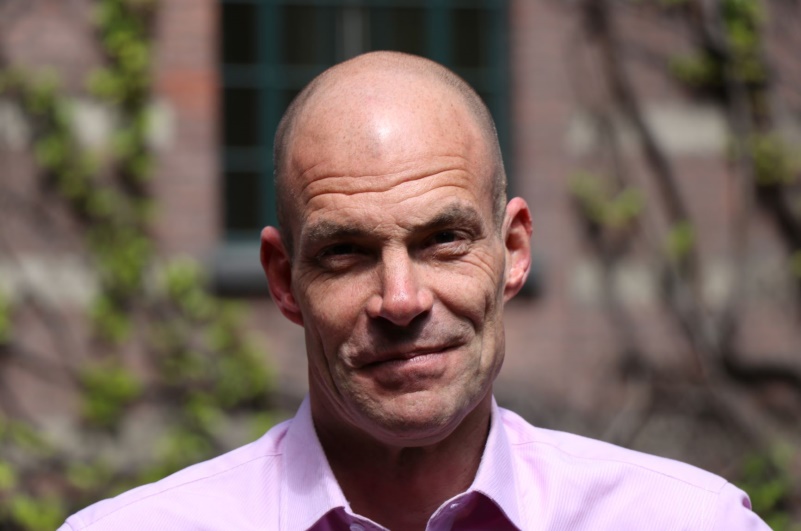 Alex Goedhart Taak Criterium  onvoldoendematigvoldoendeMag blijven  Bijdrage huishoudenStofzuigen Stofzuigt nooitStofzuigt 1 keer per jaar Stofzuigt   1 keer per maand  Stofzuigt 1 keer per week Koken  Kookt nietKookt 1 keer  per maandKookt  1 keer per weekKookt  meerdere malen per weekCommunicatie  Vragen stellen Vraagt nooit iets aan mij. Vraagt zelden iets aan mij.Vraagt soms iets aan mij.Vraagt regelmatig iets aan mij. Begrip tonen  Toont nooit begripToont zelden begripToont meestal begripToont altijd begrip